                                                                                   ZAŁĄCZNIK NR 4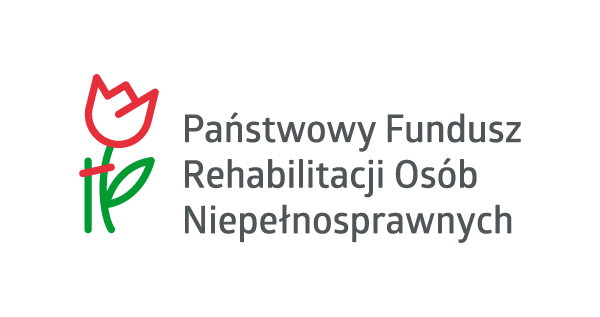 OŚWIADCZENIEO ILOŚCI SEMESTRÓW/PÓŁROCZY, DO KTÓRYCH UZYSKANO POMOCZE ŚRODKÓW PFRONJa niżej podpisana/y............................................................................................................................... zamieszkała/y(imię i nazwisko Wnioskodawcy)........................................................................................................................................................................................miejscowość, nr kodu, ulica, nr domu, nr mieszkania)Niniejszym oświadczam, iż:1) uzyskałam/em pomoc ze środków PFRON w ramach .......................semestrów/półroczy różnych form kształcenia na poziomie wyższym*2) prawdziwość powyższego oświadczenia potwierdzam własnoręcznym podpisem........................................, dnia ..............................r. ……….....................................................................Miejscowość PODPIS BENEFICJENTA POMOCY* Warunek ten dotyczy wsparcia udzielonego w ramach programów:a) „Aktywny samorząd” – MODUŁ II,b) „STUDENT – kształcenie ustawiczne osób niepełnosprawnych”,c) „STUDENT II – kształcenie ustawiczne osób niepełnosprawnych”.